董事长Pengerusi Lembaga Pengelola Sekolah董事长Pengerusi Lembaga Pengelola Sekolah1957 – 1972官珍生先生1973 – 1974刘正阁先生(代董事长)1975 – 1983刘正阁先生1984 – 1985拿督谢后炎1985 – 1986拿督王培源1987 – 1998刘敬春先生(PIS)1999 – 2000陈金发先生(代董事长)2000 – 2014丹斯里高级拿督陈孟通2014 – 2018拿督蔡树民2019 – 2020拿督叶国煌2020 – 2020彭德新先生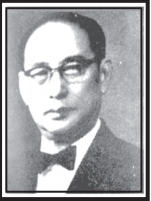 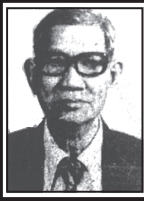 官珍生先生1957 – 1972刘正阁先生(代董事长) 1973 – 1974刘正阁先生1975 – 1983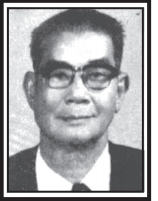 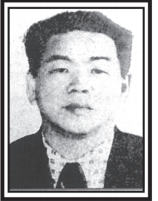 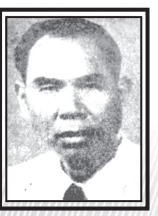 拿督谢后炎1984 – 1985拿督王培源1985 – 1986刘敬春先生(PIS) 1987 – 1998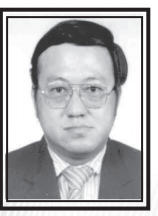 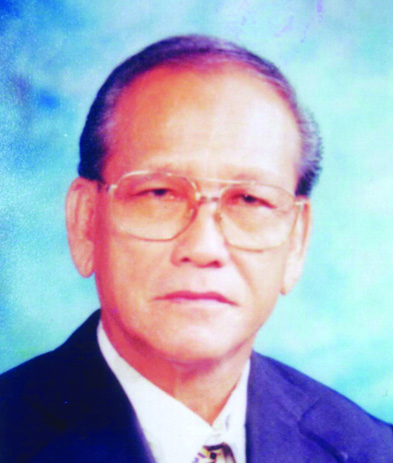 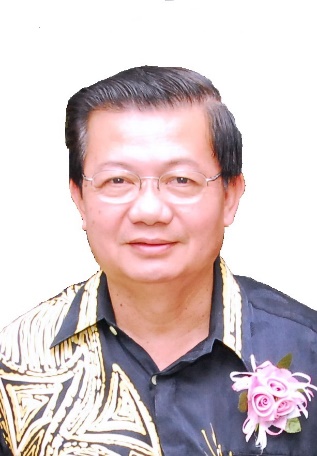 陈金发先生(代董事长) 1999 – 2000丹斯里高级拿督陈孟通2000 – 2014拿督蔡树民2014 – 20/01/2018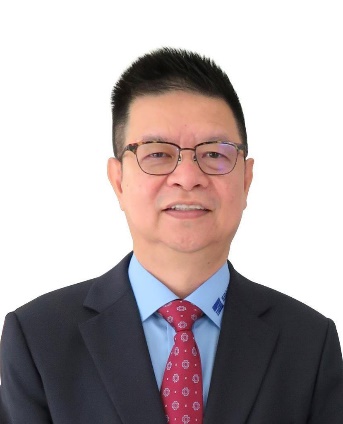 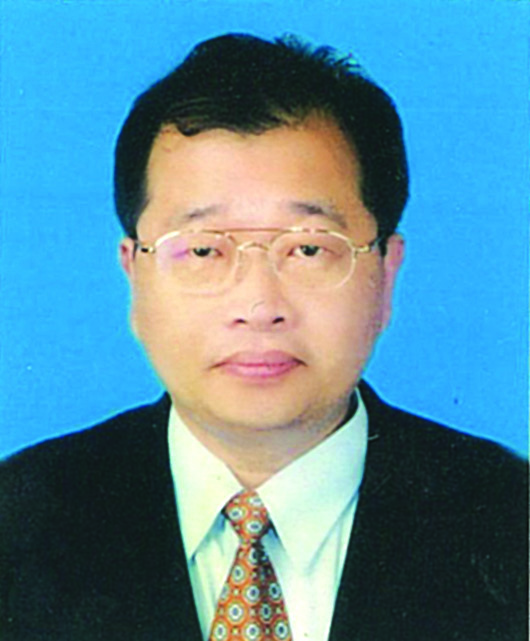 拿督叶国煌21/01/2019 – 13/03/2020彭德新(代董事长) 13/03/2020 – 12/06/2020彭德新13/06/2020 – 